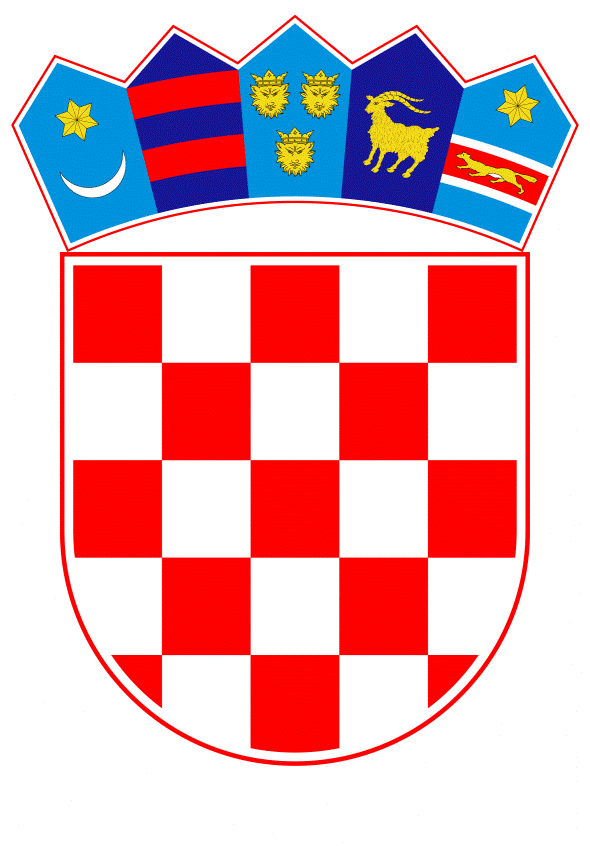 VLADA REPUBLIKE HRVATSKEZagreb, 7. lipnja 2023.__________________________________________________________________________PREDLAGATELJ:	Ministarstvo mora, prometa i infrastrukture__________________________________________________________________________PREDMET:	Prijedlog odluke o pokretanju postupka za sklapanje Sporazuma između Vlade Republike Hrvatske i Vijeća ministara Bosne i Hercegovine o rekonstrukciji mosta Dvor (Republika Hrvatska) - Novi Grad (Bosna i Hercegovina) na DC6 (RH) / M4 (BiH)__________________________________________________________________________VLADA REPUBLIKE HRVATSKENa temelju članka 7. Zakona o sklapanju i izvršavanju međunarodnih ugovora („Narodne novine“, broj 28/96.), Vlada Republike Hrvatske je na sjednici održanoj _________________2023. donijela O D L U K Uo pokretanju postupka za sklapanje Sporazuma između Vlade Republike Hrvatske i Vijeća ministara Bosne i Hercegovine o rekonstrukciji mosta Dvor (Republika Hrvatska) – Novi Grad (Bosna i Hercegovina) na DC6 (RH) / M4 (BiH)I.Na temelju članka 139. Ustava Republike Hrvatske („Narodne novine“, br. 85/10. - pročišćeni tekst i 5/14. - Odluka Ustavnog suda Republike Hrvatske) i Sporazuma između Vlade Republike Hrvatske i Vijeća ministara Bosne i Hercegovine o održavanju i rekonstrukciji cestovnih mostova na državnoj granici („Narodne novine – Međunarodni ugovori“, broj 6/21.) pokreće se postupak za sklapanje Sporazuma između Vlade Republike Hrvatske i Vijeća ministara Bosne i Hercegovine o rekonstrukciji mosta Dvor (Republika Hrvatska) – Novi Grad (Bosna i Hercegovina) na DC6 (RH) / M4 (BiH) (u daljnjem tekstu: Sporazum).II.Sklapanjem Sporazuma bit će uređeno pitanje rekonstrukcije mosta Dvor (Republika Hrvatska) – Novi Grad (Bosna i Hercegovina) na DC6 (RH) / M4 (BiH). Most će osigurati bolju cestovnu povezanost između Republike Hrvatske i Bosne i Hercegovine te osigurati bolju povezanost i suradnju stanovništva u pograničnim područjima dviju država.III.Prihvaća se Nacrt sporazuma kao osnova za vođenje pregovora.Nacrt sporazuma iz stavka 1. ove točke sastavni je dio ove Odluke.IV.Određuje se izaslanstvo Republike Hrvatske za vođenje pregovora u slijedećem sastavu:- predstavnik Ministarstva mora, prometa i infrastrukture, voditelj izaslanstva- predstavnik Ministarstva unutarnjih poslova, član- predstavnik Ministarstva financija, član- predstavnik Ministarstvo prostornoga uređenja, graditeljstva i državne imovine, član- predstavnik Ministarstvo gospodarstva i održivog razvoja, član- predstavnik društva Hrvatske ceste d.o.o., član- predstavnik Hrvatskih voda, član.Troškovi za rad izaslanstva obuhvaćaju troškove za vođenje pregovora, a osigurat će se u okviru redovitih proračunskih sredstava tijela državne uprave i sredstava društva Hrvatske ceste d.o.o. i Hrvatskih voda čiji su predstavnici članovi izaslanstva Republike Hrvatske za vođenje pregovora. V.Ovlašćuje se potpredsjednik Vlade Republike Hrvatske i ministar mora, prometa i infrastrukture da, u ime Vlade Republike Hrvatske, potpiše Sporazum.VI.Sredstva potrebna za izvršavanje Sporazuma osigurat će se u financijskom planu Hrvatskih cesta sukladno raspoloživim sredstvima i to po izradi nove projektne dokumentacije, za koju su sredstva osigurana u 2023. godini u financijskom planu Hrvatskih cesta, a kojom će se utvrditi trošak rekonstrukcije mosta.VII.Sporazum ne zahtijeva donošenje novih ili izmjenu postojećih zakona i ne podliježe potvrđivanju sukladno članku 18. Zakona o sklapanju i izvršavanju međunarodnih ugovora.Klasa:Urbroj:Zagreb, PREDSJEDNIKmr. sc. Andrej PlenkovićOBRAZLOŽENJEOvom Odlukom pokreće se postupak za sklapanje Sporazuma između Vlade Republike Hrvatske (RH) i Vijeća ministara Bosne i Hercegovine (BiH) o rekonstrukciji mosta Dvor (Republika Hrvatska) – Novi Grad (Bosna i Hercegovina)na DC6 (RH) / M4 (BiH). Te se zadužuje izaslanstvo Republike Hrvatske za vođenje  pregovora sa BiH stranom.Most Dvor (Republika Hrvatska) – Novi Grad (Bosna i Hercegovina) na DC6 (RH) / M4 (BiH).nalazi se u graničnom području Republike Hrvatske i Bosne i Hercegovine te je u dvojnoj ingerenciji upravljanja. Hrvatske ceste d.o.o. trenutno pripremaju reviziju procjene troškova rekonstrukcije mosta Dvor (RH) – Novi Grad (BiH) radi toga što je konstrukcija dodatno oštećena tijekom potresa 2020. godine, a postoje indicije i o potrebi sanacije temelja mosta. U skladu s navedenim potrebno je novelirati prethodno izrađenu projektnu dokumentaciju. Naime, pregledom mosta utvrđene su nove, značajne pukotine na glavnim nosačima, kao i pojačano odlamanje betonskih površina te vizualno upečatljivi progibi na mostu. Realnu procjena troškova rekonstrukcije mosta biti će napravljena na temelju nove projektne dokumentacije za rekonstrukciju mosta. Sredstva za financiranje obveza Republike Hrvatske, proizašlih iz Sporazuma, osigurat će se u okviru financijskog plana Hrvatskih cesta.U Financijskom planu Hrvatskih cesta za 2023. i projekcijama plana za 2024. i 2025. godinu planirano je za 2023. godinu, u okviru programa 3003 ULAGANJE U DRŽAVNE CESTE PO PROGRAMIMA, projekta K300011 Investicijsko održavanje i rekonstrukcije državnih cesta, na računu 42 Rashodi za nabavu proizvedene dugotrajne imovine, 40.500 eura (bez PDV) za financiranje izrade projekata kako slijedi:- 24.000 eura (bez PDV) za projekt sanacije konstrukcije mosta i- 16.500 eura (bez PDV) za projekt sanacije temeljenja mosta.Sredstva za izvođenje radova na rekonstrukciji mosta i za ishođenje dozvola bit će planirana u financijskom planu Hrvatskih cesta d.o.o. za razdoblje od 2024. godine na dalje, a sukladno odluci o proračunskom okviru.Sklapanjem Sporazuma će se osigurati rekonstrukcija mosta preko rijeke Une koji spaja DC6 (RH) i M4 (BiH) za cestovni promet.